Amt der 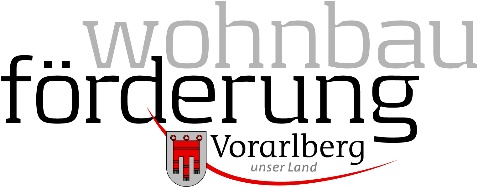 Vorarlberger LandesregierungAbt. Wohnbauförderung (IIId)Römerstraße 156900 BregenzE-Mail: wohnen@vorarlberg.at Wohnhaussanierung - VorbegutachtungAntragstellende Person: Objekt:Ich erkläre, die im Antragsformular am Ende enthaltenen Informationen nach der Datenschutz-Grundverordnung gelesen zu haben.__________________________________________________________________________________
Ort	Datum	UnterschriftInformationen zur Wohnbauförderung erhalten Sie: Im Landhaus BregenzRömerstraße 15, 6901 BregenzTel.: 05574/511-8080 E-Mail: wohnen@voralberg.atInternet: www.vorarlberg.at/sanierungInformationen nach der Datenschutz-Grundverordnung:
Das Land Vorarlberg informiert Sie, zu welchen Zwecken Ihre personenbezogenen Daten verarbeitet werden, auf welcher Rechtsgrundlage diese Verarbeitung beruht und an welche Empfängerinnen bzw. Empfänger Ihre Daten gegebenenfalls weitergeleitet werden.Weitere Informationen:Kategorien personenbezogener Daten:
Verarbeitet werden:a) Identifikationsdaten,b) Adress- und Meldedaten,c) Einkommens- und Vermögensdaten,d) Daten über soziale Verhältnisse,e) Daten über Gebäude-, Wohnungs- und Grundstücksmerkmale,f) Daten über Wohnungsaufwand,g) Bankverbindungsdaten,h) Förderungsberechnungs- und Förderungsabwicklungsdaten.Kriterien für die Speicherdauer
Die interne Speicherdauer der Daten richtet sich nach dem Verarbeitungszweck der Förderungsabwicklung.Personenbezogene Daten sind dem Vorarlberger Landesarchiv zur Übernahme anzubieten, sobald sie für die Zwecke, für die sie verarbeitet wurden, nicht mehr erforderlich sind. Es sei denn, die Anbietung kann aus wirtschaftlichen oder technischen Gründen erst zu einem späteren Zeitpunkt vorgenommen werden. Beurteilt sie das Vorarlberger Landesarchiv als Archivgut, sind ihm die Daten im Original zu übergeben, sonst zu vernichten.Rechte der betroffenen Person
Sie haben das Recht auf Auskunft: Sie können eine Bestätigung darüber verlangen, ob und in welchem Ausmaß wir Ihre Daten verarbeiten. Gegebenenfalls besteht auch ein Recht auf Berichtigung oder Löschung oder auf Einschränkung der Verarbeitung oder ein Widerspruchsrecht gegen die Verarbeitung sowie ein Recht auf Datenübertragbarkeit.Bestätigung der Identität
Bei Geltendmachung der oben genannten Rechte ersuchen wir Sie um Vorlage eines amtlichen Lichtbildausweises. Im Zweifel können wir zusätzliche Informationen zur Bestätigung Ihrer Identität anfordern. Dies dient dem Schutz Ihrer Rechte und Ihrer Privatsphäre.Beschwerderecht
Wenn Sie der Ansicht sind, bei der Erhebung, Verarbeitung oder Nutzung Ihrer personenbezogenen Daten in Ihren Rechten verletzt worden zu sein, ersuchen wir Sie, mit uns Kontakt aufzunehmen, um allfällige Fragen aufklären zu können. Selbstverständlich haben Sie auch das Recht, sich bei der österreichischen Datenschutzbehörde in Wien (www.dsb.gv.at) zu beschweren.Automatisierte Entscheidungsfindung
Es findet keine automatisierte Entscheidungsfindung statt.Sollten Sie Fragen zur Verarbeitung Ihrer personenbezogenen Daten haben, können Sie den Verantwortlichen oder die behördliche Datenschutzbeauftragte des Landes Vorarlberg kontaktieren.Akademischer Grad:Firma:Nachname:Vorname:Geburtsdatum:Staatsangehörigkeit:Postleitzahl und Ort:Straße/Hausnummer/Top:Telefonnummer:E-Mail-Adresse:Einkommen: Ja      Nein     ledig         verheiratet/eingetragene Partnerschaft          geschieden            verwitwet ledig         verheiratet/eingetragene Partnerschaft          geschieden            verwitwet ledig         verheiratet/eingetragene Partnerschaft          geschieden            verwitwet ledig         verheiratet/eingetragene Partnerschaft          geschieden            verwitwetAdresse:Anzahl Wohnungen:Wohnnutzfläche gesamt:Geschichte:Baujahr:Gebäudeveränderungen: Originalzustand   umgebaut	   erweitertDenkmalschutz: bestehend  	 angesucht		 ohneDokumente:Pläne vom Bestand: nicht vorhanden   vorhanden	   beigelegt nicht vorhanden   vorhanden	   beigelegt nicht vorhanden   vorhanden	   beigelegt nicht vorhanden   vorhanden	   beigelegt nicht vorhanden   vorhanden	   beigelegtFotos früherer Zustände: nicht vorhanden   vorhanden	   beigelegt nicht vorhanden   vorhanden	   beigelegt nicht vorhanden   vorhanden	   beigelegt nicht vorhanden   vorhanden	   beigelegt nicht vorhanden   vorhanden	   beigelegtBaupläne für Sanierung: noch keine	 in Arbeit	  vorhanden    beigelegt noch keine	 in Arbeit	  vorhanden    beigelegt noch keine	 in Arbeit	  vorhanden    beigelegt noch keine	 in Arbeit	  vorhanden    beigelegt noch keine	 in Arbeit	  vorhanden    beigelegtSanierungsziel:Nutzung: Eigenbedarf	 Vermietung	   Verkauf Eigenbedarf	 Vermietung	   Verkauf Eigenbedarf	 Vermietung	   Verkauf Eigenbedarf	 Vermietung	   Verkauf Eigenbedarf	 Vermietung	   VerkaufNutzungsveränderung:Geplante Sanierungsmaßnahmen in der Gebäudehülle:Geplante Sanierungsmaßnahmen in der Gebäudehülle:Geplante Sanierungsmaßnahmen in der Gebäudehülle:Geplante Sanierungsmaßnahmen in der Gebäudehülle:Geplante Sanierungsmaßnahmen in der Gebäudehülle:BauteilBauteilBauteilNawaro-BonusRegionales Holz  Dach oberste Geschossdecke	 mit Dacheindeckung  Dach oberste Geschossdecke	 mit Dacheindeckung  Dach oberste Geschossdecke	 mit Dacheindeckung Außenwand Wärmedämmverbundsystem Hinterlüftete FassadenkonstruktionAußenwand Wärmedämmverbundsystem Hinterlüftete FassadenkonstruktionAußenwand Wärmedämmverbundsystem Hinterlüftete Fassadenkonstruktion sonstige Gebäudeteile (Keller- bzw. unterste Decke) sonstige Gebäudeteile (Keller- bzw. unterste Decke) sonstige Gebäudeteile (Keller- bzw. unterste Decke) Fenster und Türen	 mit Lärmschutzbonus	 mit Sicherheitsbonus (RC2 Bestätigung)	 mit außenliegendem Sonnenschutz Fenster und Türen	 mit Lärmschutzbonus	 mit Sicherheitsbonus (RC2 Bestätigung)	 mit außenliegendem Sonnenschutz Fenster und Türen	 mit Lärmschutzbonus	 mit Sicherheitsbonus (RC2 Bestätigung)	 mit außenliegendem SonnenschutzSonstige Sanierungsmaßnahmen:Sonstige Sanierungsmaßnahmen:Sonstige Sanierungsmaßnahmen:Sonstige Sanierungsmaßnahmen:Sonstige Sanierungsmaßnahmen:Sonstige Sanierungsmaßnahmen: Elektro-, Blitz- und Brandschutzanlagen Elektro-, Blitz- und Brandschutzanlagen Wasserinstallation Wasserinstallation Wasserinstallation Wasserinstallation Wärmeverteilsystem samt Regelung Wärmeverteilsystem samt Regelung Nachträglicher Lifteinbau im 	Mehrwohnungshaus bzw. Sanierung eines 	bestehenden Lifts Nachträglicher Lifteinbau im 	Mehrwohnungshaus bzw. Sanierung eines 	bestehenden Lifts Nachträglicher Lifteinbau im 	Mehrwohnungshaus bzw. Sanierung eines 	bestehenden Lifts Nachträglicher Lifteinbau im 	Mehrwohnungshaus bzw. Sanierung eines 	bestehenden Lifts thermische Balkonsanierung thermische Balkonsanierung Neuerschließung durch Treppenhäuser Neuerschließung durch Treppenhäuser Neuerschließung durch Treppenhäuser Neuerschließung durch Treppenhäuser Fußböden, Innentüren, Bad-/WC-verfliesung Fußböden, Innentüren, Bad-/WC-verfliesung Kaminsanierung Kaminsanierung Kaminsanierung Kaminsanierung Trockenlegung von Kellermauerwerk Trockenlegung von Kellermauerwerk Behebung sonstiger Wärmebrücken Behebung sonstiger Wärmebrücken Behebung sonstiger Wärmebrücken Behebung sonstiger WärmebrückenPlanung und Genehmigung:Eigenplanung: ja 	 neinFachplanung:  handwerkliche Fachkraft 	 Planungsbüro EnergieberatungBauanzeige vom:Baubescheid vom:Persönliche Bedeutung/Anmerkung:Information und Beratung zur Planung:Gerne können Sie sich unverbindlich mit nachfolgenden Mitgliedern des Wohnbauförderungsbeirates zur Beantwortung von Fragen und Anliegen bezüglich der architektonischen Vorbegutachtung erhaltenswerter Objekte in Verbindung setzen:Arch. DIin Geli Salzmann, Mühlebacherstraße 25, 6850 Dornbirn (Tel. 0664/1019834)Arch. DI Michael Heim, Nachbauerstraße 13, 6850 Dornbirn (Tel. 05572/33325)Diese kostenlose und unverbindliche Beratung bezüglich architektonischer Fragen kann die Abwicklung Ihres Förderansuchens erleichtern. Die Vorinformation soll lediglich die Beurteilungsmöglichkeit bei der Beiratssitzung verbessern. Dies bedeutet nicht, dass Sie bei Ihren Planungen an eine dieser Personen gebunden sind!Antragstellende Person:Zwecke der Verarbeitung:Feststellung der Förderungswürdigkeit, Abwicklung der Förderung und Sicherung von Förderungskrediten sowie FörderungskontrolleRechtsgrundlagen:Art. 6 Abs. 1 lit. b DSGVO iVm § 19a des Gesetzes über die Förderung der Errichtung und der Erneuerung von Wohnraum sowie die Gewährung von Wohnbeihilfen, LGBl.Nr. 31/1989 in der derzeit gültigen FassungEmpfängerkategorien:Banken, Amtsstelle für Rechnungswesen (AfR) des Landes, Gemeinden, Bevollmächtigte der Förderungswerberin bzw. des Förderungswerbers, Wohnbauförderungsbeirat.Es erfolgt keine Datenübermittlung an Drittländer oder internationale Organisationen.VerantwortlicherVerantwortlicherKontaktdaten der DatenschutzbeauftragtenKontaktdaten der DatenschutzbeauftragtenBezeichnung:Amt der Vorarlberger LandesregierungBezeichnung:Amt der Vorarlberger LandesregierungAbteilung Wohnbauförderung (IIId)Straße:Römerstraße 15Straße:Römerstraße 15PLZ, Ort:6901 BregenzPLZ, Ort:6901 BregenzTelefon:+43 5574 511 8080Telefon:+43 5574 511 20112E-Mail-Adresse:wohnen@vorarlberg.atE-Mail-Adresse:dsba@vorarlberg.at